Asignatura: SociologíaProfesora: Rossana D’ AngeloGrupos: 5to H1, H3, H4 Y H5. TEMAS A DESARROLLAR: Origen de la Sociología.Objeto de estudio de la Sociología “Fenómenos sociales”.ACLARACIÓN: quiero transmitirle a todos mis alumnos que me siento sorprendida ya que muy pocos me enviaron la primer tarea, por cada grupo 9 o 10 alumnos me respondieron. Observen bien la propuesta, son muy sencillas y cortas y siguen el orden del Programa de la asignatura. Para responder las preguntas tienen que basarse siempre en el material que les mando, aspecto que no lo tomaron en cuenta al realizar la tarea anterior, o quizás no había quedado claro. Espero que a partir de ahora tomen estas sugerencias. En la tarea anterior les baje el material que necesitaban para responder a través de imágenes, quizás no se dieron cuenta, vuelvan a observar el correo. Preguntas: Responder tomando como base el material enviadoExplique por qué Merton denomina a la sociología como “un ciencia muy nueva de una materia muy vieja”.¿Qué significa un fenómeno social?¿Qué características tienen los fenómenos sociales?Escriba 4 fenómenos sociales.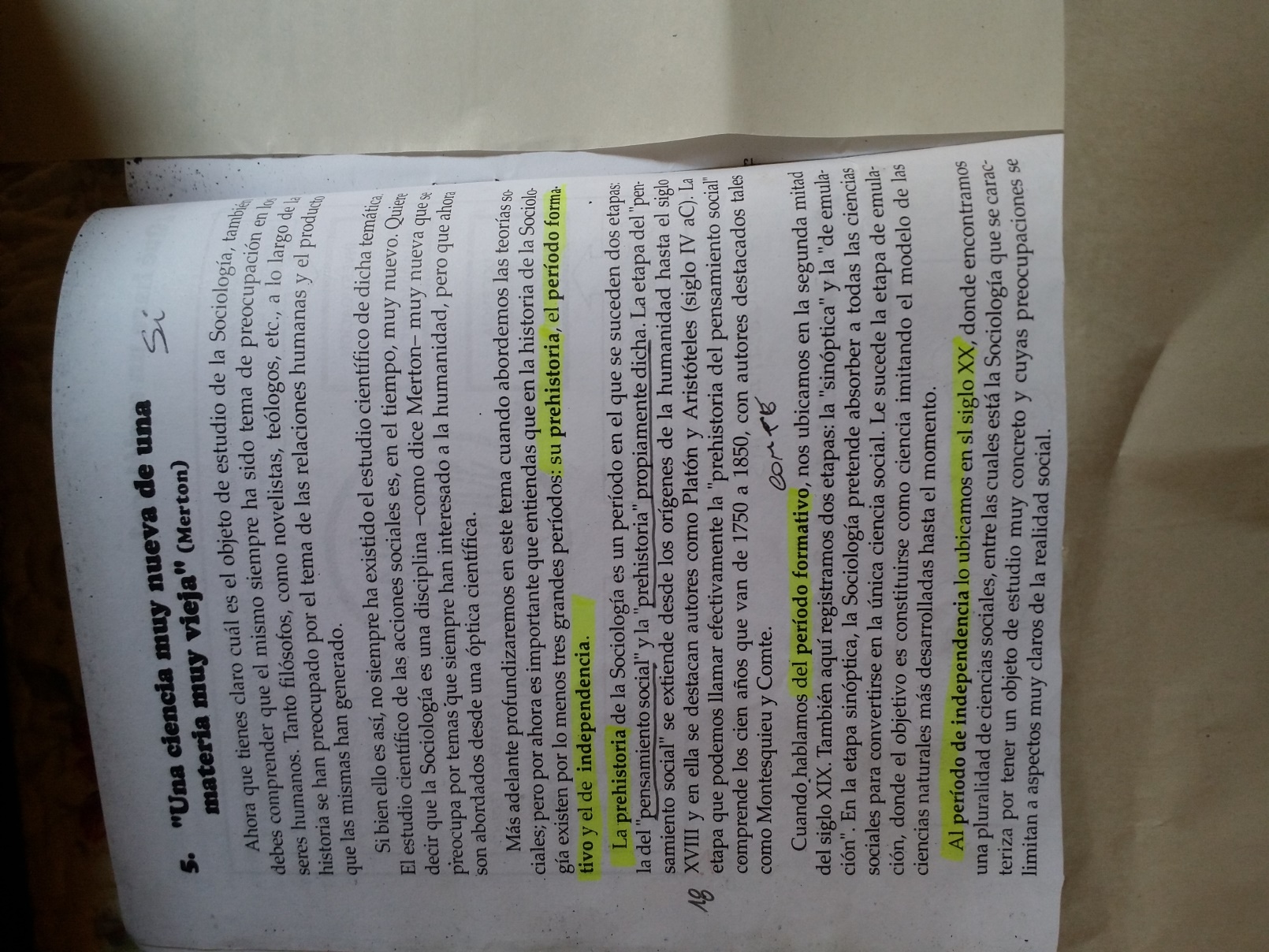 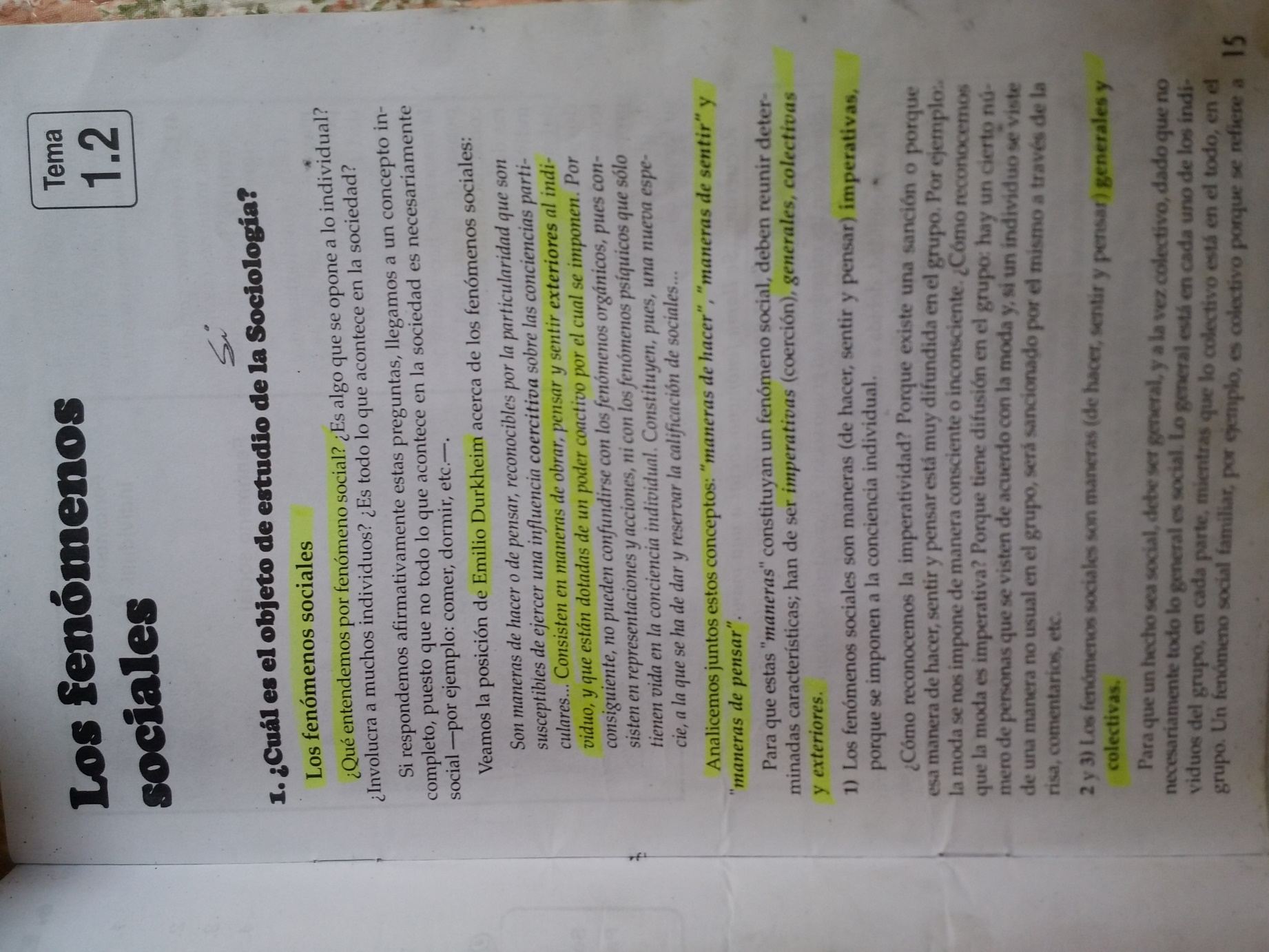 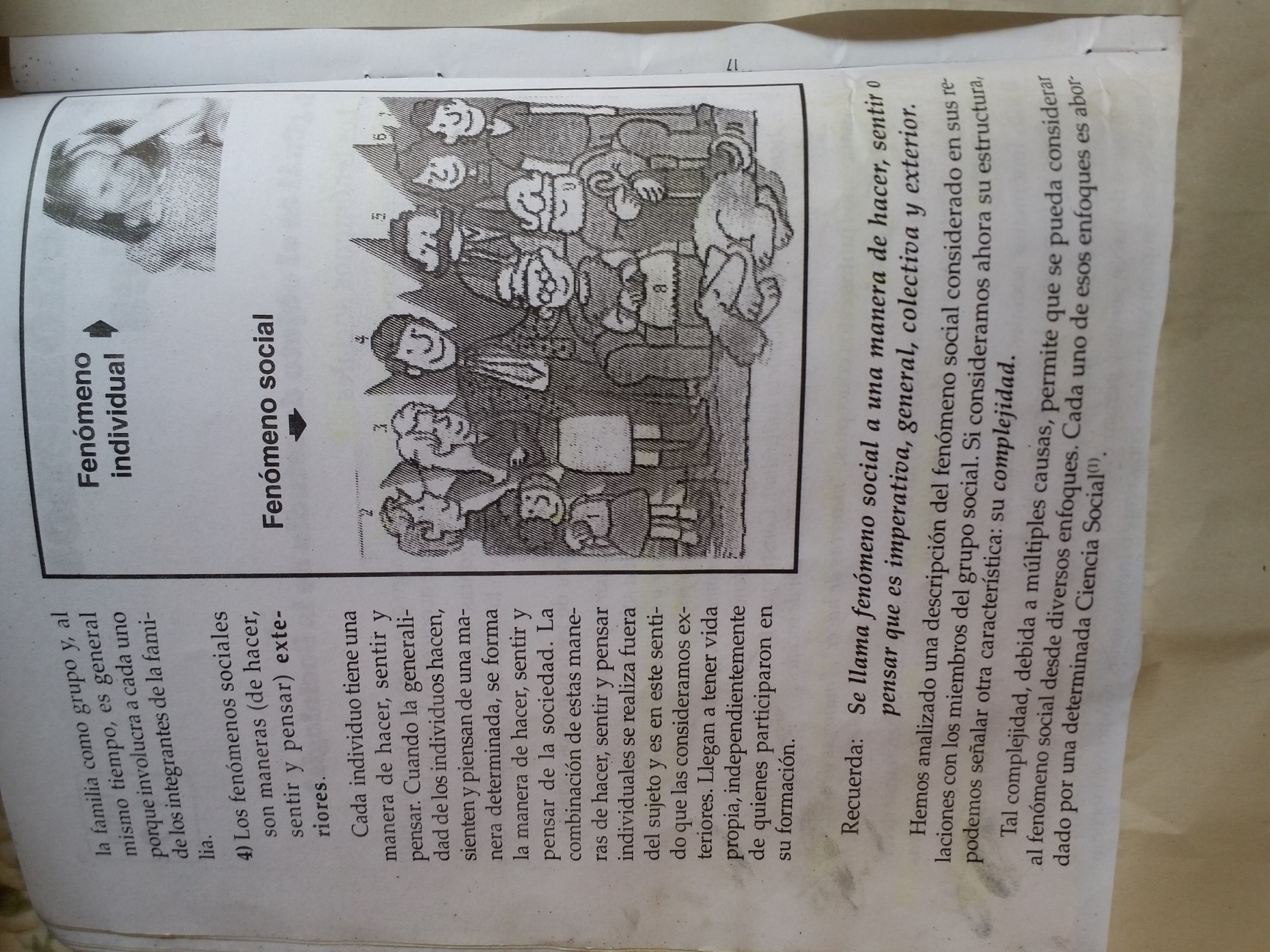 